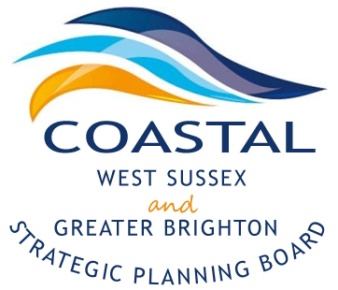 Coastal West Sussex & Greater Brighton Strategic Planning BoardMinutesMonday, 18th July 20163-4pmThe Council ChamberThe Shoreham Centre,
Pond Road, Shoreham-by-Sea, West Sussex, BN43 5WUAttendeesApologies1. Minutes and actions of the Previous MeetingJames Harris and Ed Sheath from ESCC were welcomed as observers to the Board.Brian Turner explained that a letter had gone to Highways England and a response had been received although it didn’t necessarily answer the points in the letter.Cllr Bower reported that various consultation events for the A27 were being held for Arundel although he expressed concerned about the progress.The A27 consultation for Chichester had just started and would continue to the 22nd September and it was suggested that a collective response should be made by the SPB.  However, because of the timescales it was agreed that the individual responses be sent to Karl Roberts for collationAction – for responses to be sent to Karl Roberts for collation.2. Local Strategic Statement 3KR introduced the itemOverarching CommentsThere needs to be more clarity on when a decision is made on progressing LSS3. Chichester and Horsham keen to move forward quickly. General consensus that the time to make a decision should be clear in the recommendation – January 2017 preferred.Clarity needed on the parameters of the study to be commissioned. Economic Functional Areas as well as Housing Market and Travel to work areas. The findings of this will help determine the right boundary for an LSS3. Cllr Bower concerned that the area should not increase further.Budget – discussion about whether the indicative figure given in recommendation of £23k per authority should be removed. There was a general consensus that if a decision were to be made to take forward LSS3 in 2017/18 – an amount should be specified for a contingency budget to be set aside. ESCC concerned they should not be required to contribute (only one ESCC District within East Sussex).As a consequence of the debate the following changes were requested to the  recommendations:Add ‘early 2017’ for the decision to be made on whether to take forward LSS3 and link it to the outcome of the work arising from recommendation 2.Expand the role of the study to look at economic functional areas as well as housing market areas. Ensure that the consultants commissioned to do the work liaise with the consultant commissioned to do a similar study for the Gatwick Diamond Area (this should be added to the supporting text of the report)It was agreed that a contingency budget should be identified by each authority for approximately £23k for 2017/18.Agreed with changesActions: POG to commission (Chichester leading) a HMA/Economic Functional Area study to be completed by December 2016Each authority to set aside the agreed contingency budget for next financial year.3. Local Growth Fund UpdatesWorthing – 3 bids submitted including Teville Gate House and Union PlaceChichester – one bid – detail neededAdur – New Monks Farm access roadHorsham – no direct bids but supporting bids arising in areaBrighton & Hove – 3 bids- Sussex Bio-Innovation Centre Falmer, Pelham Campus Redevelopment and Black Rock Development.Arun – one bid – detail neededMid Sussex – 3 bides- Housing in Burgess Hill (transport bid), A2300 Science and Technology Park, Sewage Treatment Works.KR – emphasised the role of the LSS2 Delivery and Monitoring Framework in assisting with unlocking sites and infrastructure delivery.4. AOBCllr Bower: concerned about Infrastructure and particularly the closure of GP Surgeries. Can NHS England be invited to talk through their strategy for the area – discussion about the appropriate body to invite. Officers to take this awayKR: 2 matters:LSS3 – we still need to discuss who takes the lead. Feedback at the Planning Officers Group was generally that Portfolio Holders rather than Leaders should continue though the lead officers may be different.C2C LEP has organised a Housing and Planning Task Force – Cllr Gary Wall is the Chair. Chris L has a role on the Group. Agreed that information should be circulated to officers and Members on the CWS&GB STB.JH raised concerns about private sector bias on the Group and that there was a need to raise awareness of this work.  Cllr Ricky BowerArun District CouncilKarl RobertsArun District CouncilCllr Susan TaylorChichester DCAndrew FrostCDCCllr Bryan TurnerWorthing Borough CouncilMoira HayesA&W CouncilsNeville HarrisonSDNPChris LyonHorsham DCCllr Andrew MacNaughtonMid Sussex DCJudy HolmesMid Sussex District CouncilLucy Seymour-BoundaryWSCCLiz HobdenBrighton & Hove City CouncilCllr Tom JonesLewes District CouncilMax WoodfordLewes District CouncilLucy HowardSouth Downs National Park AuthorityCaroline WoodCoastal West Sussex PartnershipCllr Brian BoggisAdur DCGuestsJames HarrisESCCEd SheathESCCCllr John ObrianWest Sussex County CouncilCllr Claire VickersHorsham DC	Darryl HemmingsWest Sussex County CouncilCllr Gill MitchellBrighton & Hove City CouncilJames AppletonA&W Councils